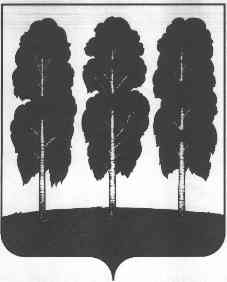 АДМИНИСТРАЦИЯ БЕРЕЗОВСКОГО РАЙОНАХАНТЫ-МАНСИЙСКОГО АВТОНОМНОГО ОКРУГА – ЮГРЫПОСТАНОВЛЕНИЕ от  15.04.2024	   № 298пгт. БерезовоО внесении изменения в постановление администрации Березовского района               от 27.06.2017 № 553 «О Положении о балансовой комиссии по контролю над хозяйственно-финансовой деятельностью муниципальных унитарных предприятий, хозяйственных обществ с долей муниципальной собственности и признании утратившими силу некоторых муниципальных правовых актов администрации Березовского района»В целях приведения муниципального правового акта администрации Березовского района в соответствие с действующим законодательством:Внести в приложение 1 к постановлению администрации Березовского района  от 27.06.2017  № 553 «О Положении о балансовой комиссии по контролю над хозяйственно-финансовой деятельностью муниципальных унитарных предприятий, хозяйственных обществ с долей муниципальной собственности и признании утратившими силу некоторых муниципальных правовых актов администрации Березовского района» следующее изменение:абзац второй пункта 3.10 раздела 3 признать утратившим силу.Разместить настоящее постановление на официальном веб-сайте органов местного самоуправления Березовского района.Настоящее постановление вступает в силу после его подписания.И.о. главы района                                                                                     Г.Г. Кудряшов